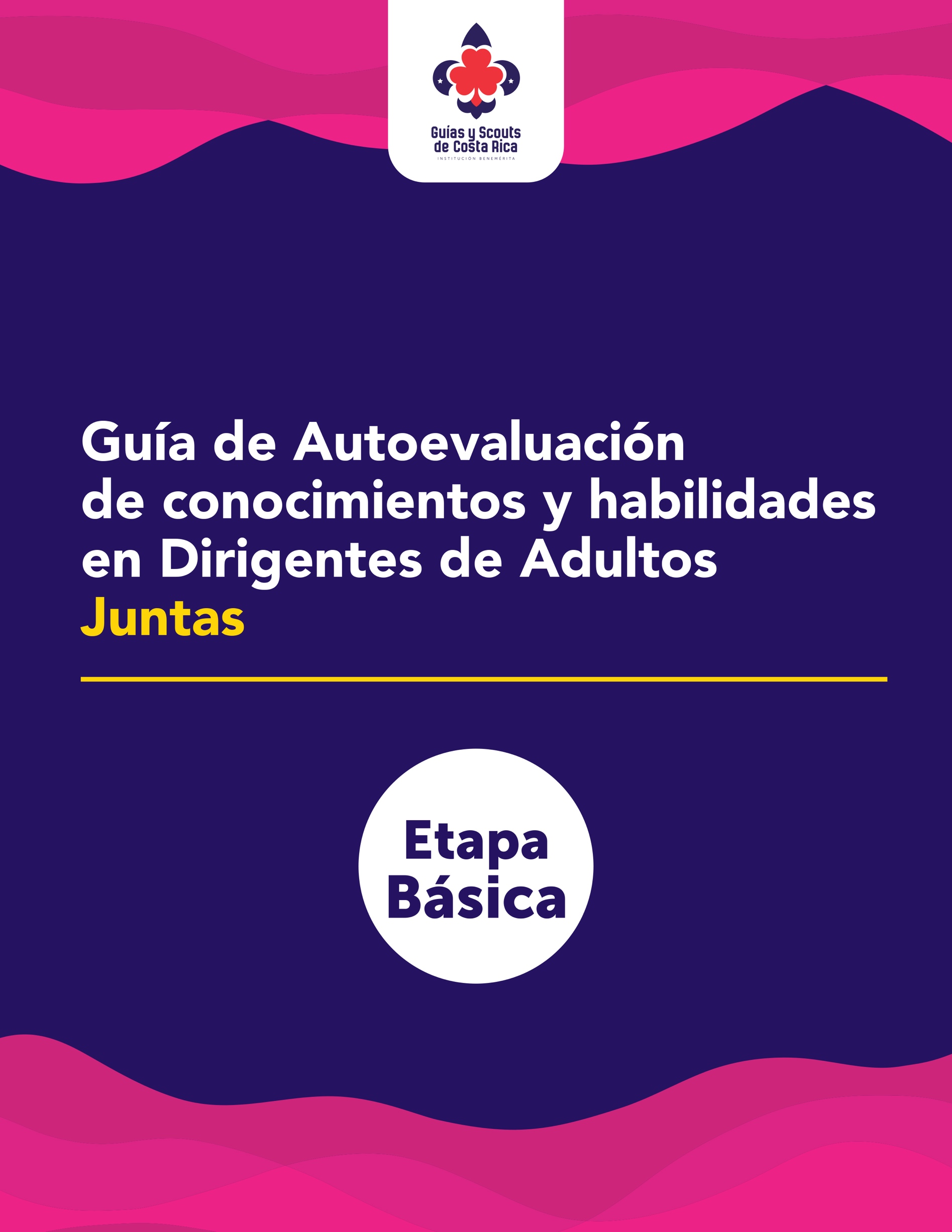 La herramienta para validación de conocimientos y habilidades funciona para definir la ruta de formación de cada adulto dirigente, estableciendo un diagnóstico inicial que busca reconocer las capacidades ya adquiridas, sin tener que reiterar en cursos cuyos contenidos ya se dominan. Para ello se establece esta herramienta, que permite a través de una serie de temas, ubicar a las personas dentro del esquema de formación. La herramienta permite establecer qué competencias se deben potenciar, dejando para los cursos los temas que verdaderamente no se conocen, comprenden y/o aplican.    Este instrumento de autoevaluación permite valorar 12 competencias técnicas básicas que todo dirigente debe utilizar para trabajar con jóvenes, y responder al Programa Educativo, divididos en tres niveles de desempeño de manera progresiva: conocer, comprender y aplicar. Cada nivel contiene un conjunto de indicadores que le permite valorar si tiene el dominio del nivel propuesto. Una vez completos los tres niveles a una aplicabilidad en campo, es el momento en el que puede solicitar su Evaluación de Insignia de Madera.Parte I. Competencias Técnicas. En este apartado se detallan las competencias técnicas que corresponden a su rol y sus respectivos indicadores, los cuales le permitirán ubicarse en un nivel de operatividad (conocer, comprender o aplicar).Parte II. Identifico las competencias (temas) que debo de reforzar, así como identificar el nivel con el que cuenta, permitiendo con ello armar la ruta de formación que necesita. Parte III. Mi Ruta de Formación. En este apartado debes priorizar las competencias técnicas a trabajar según el nivel de formación que requiera, puede utilizar la experiencia de formación que mejor se ajuste a su necesidad (Asesor Personal de Formación -APF-, Virtual, Literatura o talleres presenciales).Para utilizar la herramienta, debe seguir los siguientes pasos:Tome su tiempo para leer cada uno de los niveles. Marque x en la casilla que considere estar “PENDIENTE- TRABAJANDO EN ELLO, o LOGRADO”Las competencias (temas) que no se encuentren marcados en la casilla de logrado, serán los puntos para trabajar.Realice la herramienta, cuantas veces sea necesaria para visualizar su evolución en la ruta de formación y solicitud de Evaluación de Insignia de Madera.¡Siempre Listos!Dirección de Desarrollo/ Equipo Sistema de Gestión de Adultos.GLOSARIOLey y Promesa: La Ley Guía y Scout es un camino concreto y práctico para entender los valores del Movimiento Guía y Scout y la Promesa es un compromiso personal a dar lo mejor de sí mismo, para vivir acorde con esos valores. La Promesa y la Ley son consideradas como un único elemento integrado ya que están estrechamente vinculadas.Método Guía y Scout: Entendemos el método Guía y Scout como el sistema de autoeducación progresiva y participativa, que se funda en la interacción de diversos componentes articulados entre sí, cuya aplicación contribuye a que el joven y la joven se convertirán el principal agente de su desarrollo, de manera que lleguen a ser una persona autónoma, solidaria, responsable y comprometida.Ciclo de Programa: Es un marco para la planificación de las actividades y una herramienta para asegurar que los protagonistas de programa sean los partícipes del proceso. Es una forma de organizar la participación de los niños, niñas y jóvenes en todas las decisiones relativas a la vida de la sección, permitiendo también enfocar y evaluar progresión personal y colectiva.Actividades Educativas: Entendemos como actividades educativas al flujo de experiencias, en la que el protagonista de programa dispone con la posibilidad de adquirir conocimientos, habilidades y actitudes correspondientes a uno o más objetivos. Se convierten en educativas, desde el momento en que es aplicado el Método Guía y Scout y se trata de conseguir los objetivos educativos.Institucionalidad: Se entiende por Institucionalidad al marco de Políticas y lineamientos, que permiten la aplicación del Programa educativo, y el poder de los adultos que los acompañan.PARTE I. COMPETENCIAS TÉCNICASPARTE II: IDENTIFICO LAS NECESIDADES DE FORMACIÓNA continuación al lado de cada tema, escriba las palabras reforzar o logrado de acuerdo a los cuadros anteriores.De los temas a reforzar, marque la experiencia que desea apoyo para formarse.*Esta hoja la puede analizar con su A.P.F.PARTE III: MI RUTA DE FORMACIÓNDATOS DEL DIRIGENTEFORMACIÓN PRESENCIAL: Si requiere de experiencias de formación presencial, marquelos de acuerdo a su necesidad en los temas a reforzar.***Ver el Anexo 1 para revisar los requerimientos de participación a las experiencias presenciales.Asesor Personal de Formación: Si marcó temas a reforzar con Asesores y necesita de una asignación de un acompañamiento, Indique el cargo en la que requiere:*Entregar copia e informar a junta para el proceso de consolidación de datos del grupo.ANEXO. 1- INFORMACIÓN GENERAL FORMATIVAEn el siguiente cuadro, puede observar la oferta formativa dispobible para cada tema.Oferta 2020- JUNTASRequerimientos de entrada a experiencias presenciales:TítuloVersiónValidadoFecha ValidaciónHerramienta de ValidaciónDirigentes de Adultos2.0.0Dirección de DesarrolloDiciembre 2019Codificación002-DOC-DD-HV-V.2.O.O-2020002-DOC-DD-HV-V.2.O.O-2020002-DOC-DD-HV-V.2.O.O-2020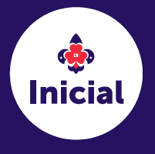 Formación InicialEs la etapa inicial, se abordan contenidos generales del Movimiento con una propuesta temática como ¿Quiénes somos? y ¿Qué hacemos?, ¿de dónde venimos?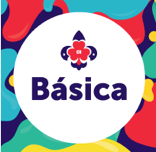 Formación BásicaEs la etapa que busca desarrollar las habilidades necesarias para el rol que decidiste desempeñar en la Organización. 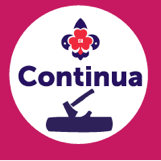 Formación ContinuaEs la etapa que busca generar continuidad y actualización.1. VALORES GUÍA Y SCOUT1. VALORES GUÍA Y SCOUT1. VALORES GUÍA Y SCOUT1. VALORES GUÍA Y SCOUT1. VALORES GUÍA Y SCOUTEvidencia con su proceder los valores Guía y Scout promoviendo en otros adultos la vivencia de estos.Evidencia con su proceder los valores Guía y Scout promoviendo en otros adultos la vivencia de estos.Marque con xMarque con xMarque con xEvidencia con su proceder los valores Guía y Scout promoviendo en otros adultos la vivencia de estos.Evidencia con su proceder los valores Guía y Scout promoviendo en otros adultos la vivencia de estos.PendienteTrabajando en elloLogradoVivo la Ley y la Promesa en mi vida.Promuevo en otros adultos la adhesión voluntaria a los valores que el Movimiento Guía y Scout propone, ¿Cómo?Propicio espacios para que en el grupo se propongan actividades para el abordaje de los valores.2. ORIGENES DEL MOVIMIENTO2. ORIGENES DEL MOVIMIENTO2. ORIGENES DEL MOVIMIENTO2. ORIGENES DEL MOVIMIENTO2. ORIGENES DEL MOVIMIENTOMuestra capacidad para inculcar y promover en otros, el interés y motivación sobre la importancia de la historia.Muestra capacidad para inculcar y promover en otros, el interés y motivación sobre la importancia de la historia.Marque con XMarque con XMarque con XMuestra capacidad para inculcar y promover en otros, el interés y motivación sobre la importancia de la historia.Muestra capacidad para inculcar y promover en otros, el interés y motivación sobre la importancia de la historia.PendienteTrabajando en elloLogrado¿Promuevo la actividad del Día del Pensamiento en el grupo y mantiene un registro de su realización? ¿Participo y/o promuevo espacios de realimentación con otros adultos dentro del grupo, sobre historia del movimiento? Ejemplifico.3. PROGRAMA EDUCATIVO3. PROGRAMA EDUCATIVO3. PROGRAMA EDUCATIVO3. PROGRAMA EDUCATIVO3. PROGRAMA EDUCATIVOVela que el programa educativo sea de impacto respondiendo a las necesidades e intereses de los protagonistas.Vela que el programa educativo sea de impacto respondiendo a las necesidades e intereses de los protagonistas.Marque con XMarque con XMarque con XVela que el programa educativo sea de impacto respondiendo a las necesidades e intereses de los protagonistas.Vela que el programa educativo sea de impacto respondiendo a las necesidades e intereses de los protagonistas.PendienteTrabajando en elloLogradoConozco qué busca la Progresión Personal en el Programa EducativoSe qué es un Ciclo de Programa y logro identificar las fases o etapas del ciclo de Programa.Comprendo mi rol en junta respecto a velar por un buen programa EducativoIdentifico espacios que se facilitan dentro del grupo para empoderar a los protagonistas. Ejemplifique.¿Qué espacios está facilitando para conocer los temas que le preocupan o le son de interés a los protagonistas?¿Cómo estoy apoyando desde mi rol, a promover un programa educativo que responde a necesidades e intereses de los protagonistas?4. DMINISTRACIÓN DEL RECURSO HUMANO4. DMINISTRACIÓN DEL RECURSO HUMANO4. DMINISTRACIÓN DEL RECURSO HUMANO4. DMINISTRACIÓN DEL RECURSO HUMANO4. DMINISTRACIÓN DEL RECURSO HUMANOMuestra habilidad para garantizar al máximo, la presencia de dirigentes en cada uno de los cargos con las competencias necesarias.Muestra habilidad para garantizar al máximo, la presencia de dirigentes en cada uno de los cargos con las competencias necesarias.Marque con XMarque con XMarque con XMuestra habilidad para garantizar al máximo, la presencia de dirigentes en cada uno de los cargos con las competencias necesarias.Muestra habilidad para garantizar al máximo, la presencia de dirigentes en cada uno de los cargos con las competencias necesarias.PendienteTrabajando en elloLogradoReconozco el perfil que la organización establece para cada uno de los cargos. ¿cuál es la utilidad?Comprendo la importancia de contar con un plan de captación y capacitación de los dirigentes. ¿Para qué?Identifico y registro las etapas de formación en la que se encuentran los dirigentes del grupo.Relaciono el trabajo en equipo y el diálogo entre los adultos como pilares para el cumplimiento de objetivos del grupo.Comprendo la importancia de la implementación de los requerimientos que establece el fascículo de captación.Identifico las necesidades de captación de adultos dentro del grupo en tiempo. ¿Cómo?Identifico las necesidades de formación de adultos dentro del grupo en tiempo. ¿Cómo?Uso y mantengo los expedientes de los dirigentes del grupo al día con su respectivo nombramiento.Genero y/o apoyo la apertura de espacios para conocer las principales necesidades e intereses de los adultos miembros del grupo. Ejemplifique5. ADMINISTRACIÓN DEL RECURSO ECONÓMICO5. ADMINISTRACIÓN DEL RECURSO ECONÓMICO5. ADMINISTRACIÓN DEL RECURSO ECONÓMICO5. ADMINISTRACIÓN DEL RECURSO ECONÓMICO5. ADMINISTRACIÓN DEL RECURSO ECONÓMICOMuestra habilidades para el emprendimiento y ejecución de los recursos económicos del grupoMuestra habilidades para el emprendimiento y ejecución de los recursos económicos del grupoMarque con XMarque con XMarque con XMuestra habilidades para el emprendimiento y ejecución de los recursos económicos del grupoMuestra habilidades para el emprendimiento y ejecución de los recursos económicos del grupoPendienteTrabajando en elloLogradoIdentifico y promuevo propuestas sostenibles para la generación de recursos económicos para el grupo. ¿Cuáles?Genero espacios para escuchar las principales necesidades financieras que requiere el grupo. EjemplifiqueGenero espacios para poner en conocimiento al grupo, sobre el estatus del recurso económico y las asignaciones.Garantizo desde mi rol, que se desarrolle adecuadamente y en tiempo el plan anual del grupo6. MOTIVACIÓN Y RECONOCIMIENTOS6. MOTIVACIÓN Y RECONOCIMIENTOS6. MOTIVACIÓN Y RECONOCIMIENTOS6. MOTIVACIÓN Y RECONOCIMIENTOSMuestra habilidad para la generación y cumplimiento de los objetivos grupales.Muestra habilidad para la generación y cumplimiento de los objetivos grupales.Marque con XMarque con XMarque con XMuestra habilidad para la generación y cumplimiento de los objetivos grupales.Muestra habilidad para la generación y cumplimiento de los objetivos grupales.PendienteTrabajando en elloLogradoGenero espacios para conocer propuestas de motivación de parte de los adultos del grupoHe celebrado ceremonia de motivación y reconocimiento para adultos. ¿Cuál (es)?Promuevo espacios de motivación para los adultos del grupo. EjemplifiqueGenero y promuevo, desde mi rol, un ambiente agradable, de confianza y compañerismo en los adultos del grupo. ¿Cómo?¿Cuento con registros y expedientes actualizados de la dirigencia del grupo, como para tomar en cuenta fechas de importancia?7. OBJETIVOS GRUPALES7. OBJETIVOS GRUPALES7. OBJETIVOS GRUPALES7. OBJETIVOS GRUPALES7. OBJETIVOS GRUPALESMuestra habilidad para la generación y cumplimiento de los objetivos grupales.Muestra habilidad para la generación y cumplimiento de los objetivos grupales.Marque con XMarque con XMarque con XMuestra habilidad para la generación y cumplimiento de los objetivos grupales.Muestra habilidad para la generación y cumplimiento de los objetivos grupales.PendienteTrabajando en elloLogradoParticipo desde mi rol, en el planteamiento del plan anual operativo del grupo. ¿Cómo?Participo regularmente de las reuniones de seguimiento y toma de decisiones de la Junta. EjemplifiquePromuevo acciones necesarias para el cumplimiento de los objetivos. Ejemplifique.8. USO DE HERRAMIENTAS Y CONTROLES8. USO DE HERRAMIENTAS Y CONTROLES8. USO DE HERRAMIENTAS Y CONTROLES8. USO DE HERRAMIENTAS Y CONTROLES8. USO DE HERRAMIENTAS Y CONTROLESDemuestra habilidad para el manejo de herramientas que le resulten en el buen control de sus funciones.Demuestra habilidad para el manejo de herramientas que le resulten en el buen control de sus funciones.Marque con XMarque con XMarque con XDemuestra habilidad para el manejo de herramientas que le resulten en el buen control de sus funciones.Demuestra habilidad para el manejo de herramientas que le resulten en el buen control de sus funciones.PendienteTrabajando en elloLogradoComprendo la importancia de establecer procesos y herramientas administrativos. ¿Para qué?Identifico al menos 3 utilidades  de llevar buenos controles administrativos.Entiendo la importancia de llevar controles administrativos en relación con los objetivos grupales propuestos. ExplicoIdentifico la importancia de llevar controles administrativos en miras a la transparencia en los procesos. Explico.Cuento con herramientas específicas para desarrollar el cargo. ¿Cuáles?Promuevo y garantizo desde mi rol, que los procesos se estén llevando a cabo por medio de herramientas¿Están siendo tomadas en cuenta las herramientas de control, como parte de los informes? Detalle.9. ROL DEL DIRIGENTE9. ROL DEL DIRIGENTE9. ROL DEL DIRIGENTE9. ROL DEL DIRIGENTE9. ROL DEL DIRIGENTEEvidencia ser un adulto con compromiso y promotor del liderazgo de los protagonistas.Evidencia ser un adulto con compromiso y promotor del liderazgo de los protagonistas.Marque con XMarque con XMarque con XEvidencia ser un adulto con compromiso y promotor del liderazgo de los protagonistas.Evidencia ser un adulto con compromiso y promotor del liderazgo de los protagonistas.PendienteTrabajando en elloLogradoVigilo y promuevo la seguridad física y emocional de los miembros de la sección. ¿Cómo?Promuevo el desarrollo de liderazgo de los miembros de la sección. Ejemplifique cómo.Genero una relación de confianza y respeto con los protagonistas del programa educativo. ¿Cómo lo valida con ellos?10. INSTITUCIONALIDAD10. INSTITUCIONALIDAD10. INSTITUCIONALIDAD10. INSTITUCIONALIDAD10. INSTITUCIONALIDADDemuestra habilidad para apoyar la línea institucional desde su rol.Demuestra habilidad para apoyar la línea institucional desde su rol.Marque con XMarque con XMarque con XDemuestra habilidad para apoyar la línea institucional desde su rol.Demuestra habilidad para apoyar la línea institucional desde su rol.PendienteTrabajando en elloLogradoIdentifico cual es mi aporte en el cumplimiento de la Misión y Visión Institucional. Ejemplifique.Identifico las políticas con las que cuenta la organizaciónIdentifico cual es la realidad nacional y el aporte que hace el Movimiento en la Educación No Formal.REFORZAR: Si en alguno de los indicadores (preguntas) colocó “pendiente” o “trabajando en ello” (así sea un indicador (pregunta))LOGRADO: Si en cada uno de los indicadores (preguntas) colocó logrado.Competencias Técnicas(Temas)Escriba según corresponda por cada temaREFORZAR- LOGRADOValores GySOrigenesPrograma EducativoAdm del RHAdm del R. EconómicoObjetivos GrupalesMotivación y ReconocimientosUso de Herramientas y ControlesRol del AdultoInstitucionalidadTemaMarque X en la opción en la que desea formarse(puede escoger más de una opción)Marque X en la opción en la que desea formarse(puede escoger más de una opción)Marque X en la opción en la que desea formarse(puede escoger más de una opción)Marque X en la opción en la que desea formarse(puede escoger más de una opción)TemaA.P.FPresencialLiteratura (videos-foros)Valores GySOrigenesPrograma EducativoAdm del RHAdm del R. EconómicoObjetivos GrupalesMotivación y ReconocimientosUso de Herramientas y ControlesRol del AdultoInstitucionalidadNombre:Cédula:GrupoSecciónTallerMarque con XDe acuerdo a requerimientos ¿cuál sería el orden?Taller Estruc y FuncionesDe acuerdo a requerimientos ¿cuál sería el orden?Taller Programa Educ- JuntasDe acuerdo a requerimientos ¿cuál sería el orden?Taller Adm de GrupoDe acuerdo a requerimientos ¿cuál sería el orden?ComplementariosComplementariosLiderazgoDe acuerdo a requerimientos ¿cuál sería el orden?MediaciónDe acuerdo a requerimientos ¿cuál sería el orden?Marque con XCoordinador de GrupoSecretaríaFiscalíaTesoreríaFormación BásicaFormación BásicaFormación BásicaFormación BásicaFormación BásicaFormación BásicaTEMASAcompañamientoAcompañamientoPresencialLiteratura(videos-cursos-foros)Valores GySValores GySasesor personal de formación (A.P.F.)Transversal en todas las ofertas presencialesLIBRO EMPECEMOSPlataforma Youtube: Guías y Scout- Video Los 10 puntos de nuestra Ley // Video Seña y Saludo GySOrigenesOrigenesasesor personal de formación (A.P.F.)LIBRO EMPECEMOSPlataforma Youtube: Guías y Scout- Video Historia Guía y ScoutPrograma EducativoPrograma Educativoasesor personal de formación (A.P.F.)Taller Programa Educativo- JuntasLIBRO EMPECEMOSPlataforma Youtube: Guías y Scout- Video Método Educativo//  Video Educación en Valores // Video Seguridad// Video Buenas PrácticasAdm del RHAdm del RHasesor personal de formación (A.P.F.)Taller Estructura y FuncionesPoliticas, Organización y Reglamentos (P.O.R)Fascículos del Sistema de Gestión Adultos (perfiles)Adm del Rec EconómicoAdm del Rec Económicoasesor personal de formación (A.P.F.)Taller Administración de GrupoKit Herramientas para juntasManual Ayuda a GruposPlataforma Youtube: Guías y Scout- Video Ayuda a Grupos- FormulariosObjetivos GrupalesObjetivos Grupalesasesor personal de formación (A.P.F.)Taller Administración de GrupoHerramienta Plan Anual de GrupoPlataforma Youtube: Guías y Scout- Video Secciones Guías y Scouts CRMotivación y ReconocimientosMotivación y Reconocimientosasesor personal de formación (A.P.F.)Taller Administración de GrupoManual de Motivación y ReconocimientosUso de Herramientas y ControlesUso de Herramientas y Controlesasesor personal de formación (A.P.F.)Taller Administración de GrupoKit Herramientas para juntasManual Ayuda a Grupo y FormulariosRol del AdultoRol del Adultoasesor personal de formación (A.P.F.)Transversal en las ofertas presencialesPlataforma Youtube: Guías y Scout- Video Rol del AdultoInstitucionalidadInstitucionalidadasesor personal de formación (A.P.F.)Conversatorios del Sistema de Gestión de AdultosFascículos sistema de gestión adultos (SI.G.A)Políticas InstitucionalesPagina web www.siemprelistos.com/ descargas/ Politicas Institucionales.ExperienciaRequerimiento previoCurso InicialNo requiereTaller Estructura y FuncionesEtapa InicialTaller Programa Educativo / JuntasEtapa InicialTaller Administración de GrupoEtapa InicialComplementariosComplementariosLiderazgoEtapa InicialMediaciónEtapa Inicial